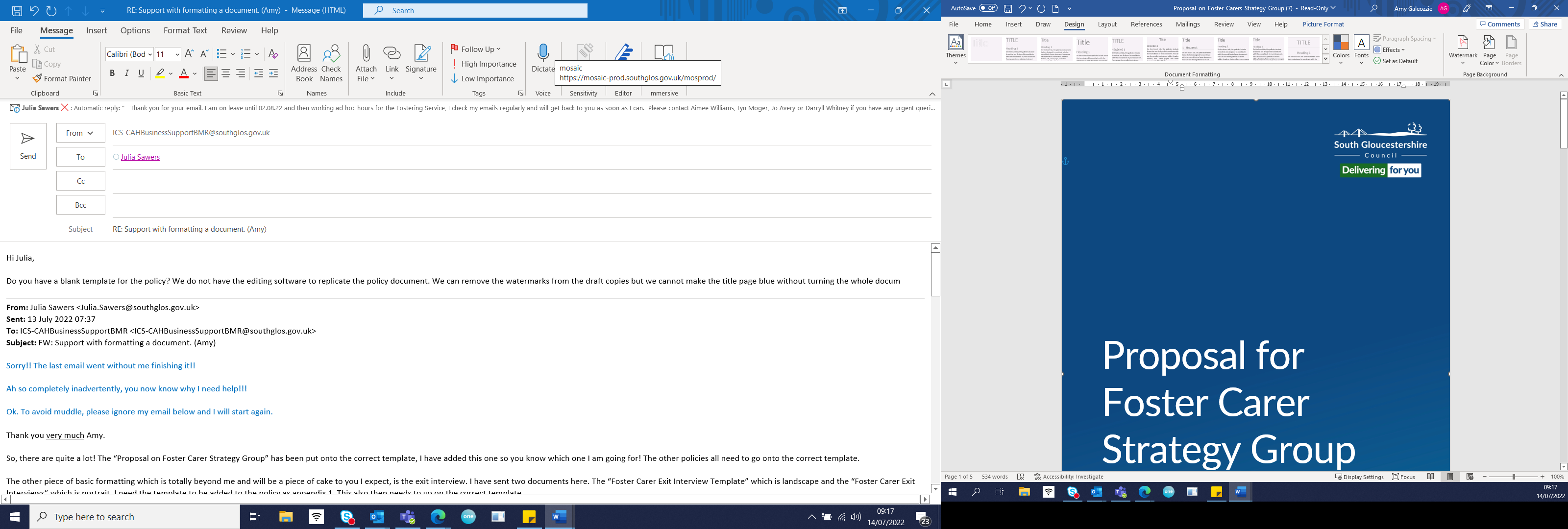 Contents:      1. Introduction2. Referral3. Counselling3.1 Assessing the Parent3.2 Options and Alternatives to Adoption3.3 Counselling About Adoption4. The Birth Father4.1 Involving the Birth Father Without Parental Responsibility4.2 Birth Fathers Who Acquire Parental Responsibility5. Consent and Competency6. Decision of the Local Authority6.1 Child Who is Already Born6.2 Pre-Birth Child7. Parent(s) Withdraw Their Consent or Change Their Plan for the Child7.1 Change of Plan7.2 Withdrawal of Consent8. Adoption Panel9. CAFCASS - Including Relevant Forms9.1 Notification to Cafcass9.2 Consent Forms to be completed and signed by the parent(s)/guardian:9.3 Cafcass Outcome/ResponseSCOPE OF THIS CHAPTERThe term 'relinquished child' is used to describe a child, usually a baby or at pre-birth stage, whose parents are making the choice of adoption for the child. This chapter deals with the first stages of the adoption process for relinquished children, whilst signposting other key processes that should be progressed, and which are expected for any child who is accommodated or where the plan is for adoption. It also summarises the counselling and support that will be made available to the birth family in these circumstances. Once a decision is made and consent is formally given, although not irreversible, the adoption process is as for any other child.Therefore, this chapter should be read in conjunction with the Related Chapters. RELEVANT GUIDANCE Statutory Guidance on Adoption (July 2013)ADCS Good Practice Guidance for Adoption Agencies and Cafcass: Children Relinquished for AdoptionRELATED CHAPTERS Fostering for Adoption, Concurrent Planning and Temporary Approval as Foster Carers of Approved Prospective AdoptersCourt Reports in Adoption/Special Guardianship Guidance1. IntroductionAll local authorities have a statutory duty to respond to a request from a parent or guardian for their child to be placed for adoption, and a separate process to progress this, at least in the initial stages, outside of the Care Proceedings process is established in Part 3 of the Adoption and Children Act 2002Working with a request for a child to be relinquished will be challenging for many practitioners on the basis that most children's best interest is served by being with their parent and it will be important to ascertain the reasons why the mother sees the best interest for her child in this way and to offer challenges to this through a counselling process. (See Section 3, Counselling).Throughout this process it will remain important:That the child's welfare and best interests remains paramount;To ensure there is minimal delay in securing the child's permanent future plan, and therefore,Referrals to Cafcass, the Adoption Team and Adoption West, and if required a Placements Application Order, together with completion of all necessary documentation are made in a timely way;That effective counselling is offered to the parent(s) with regard to the decision; and Clear consideration is given to the parent(s) competency to make the decision;The parent(s) are fully aware of their rights and options throughout the process with regard to the child;That the practitioner remains in contact with the parent for as long as possible to 'get to know' the parent(s) so as to be able to provide information for the child later in their life;Children's Social Services should seek to ensure that, following a request for a child to be relinquished, the matter should be transferred to the appropriate team best able to work with the parent/guardian and progress the child's plan as soon as possible. This may mean transferring such matters outside of the mainstream 'Transfer of Cases' policy and procedure (See Protocol for Case Responsibility and Workflow-Transfers).2. ReferralReferrals will be received via Access and should be dealt with promptly.  The practitioner dealing with the request should bring the matter to the Access Team manager so that they can negotiate the transfer of the case to the Adoption team. This way, the referral can be dealt with promptly by an appropriately skilled and experienced practitioner with relevant knowledge of adoption.Requests may be self-referrals or come from a GP, Midwife, school, other health professional or family member, etc.As much information as possible should be taken at this initial stage about the parent(s) and their circumstances but must be balanced with a need for sensitivity and an understanding that key areas will be dealt with through the counselling process that will be required. (See Section 3, Counselling).3. CounsellingCounselling should be undertaken as promptly as possible following the referral, by an experienced practitioner who has knowledge and skills in adoption and include a discussion about the issues adoption brings for both the parent/guardian and the child.Counselling in this context refers to providing advice, guidance, and information throughout the assessment process.  Please see below for further details of what this must include.3.1 Assessing the ParentThe adoption social worker counselling the parent/guardian to ensure that they: Understand the reason(s) why the parent/guardian is seeking to place the child for adoption;Consider the parent/guardian's general situation and circumstances;Are aware of the position of the birth father (See Section 4, Birth Father);Are aware of any communication requirements: As a result of a physical or learning disability;English being a second language.Are aware of any issues around literacy skills the mother may have;Identify any cultural issues; Know of any physical or learning disabilities that are impacting upon the circumstances;Recognise any immigration concerns;Identify any other issues that may appear to the practitioner to be relevant. 
(See also Section 5, Consent and Competency)3.2 Options and Alternatives to AdoptionCounselling should ensure that the parent/guardian has considered the options:Staying with the parent/guardian, with close support where possible;Where the baby and mother are accommodated with foster carers, training and support to care for the baby and mother to help her overcome her anxiety and develop her parenting skills and confidence so that she is able to care for the child;Short-term foster care, with the aim of returning the child with support;Long-term placement within the child's wider family (perhaps with a Child Arrangements Order);Placement for adoption. Important note: it is not mandatory, or a requirement, that family relatives are informed of the child's birth or a proposed plan of adoption. In considering this, the Local Authority should discuss with the parent(s)/guardian: The likely views of the extended family (grandparents, siblings etc.) and the consequences of them both subsequently 'knowing' or 'not knowing' of the child's birth and plans for adoption.See also: Section 4.1, Involving the Birth Father Without Parental Responsibility and Wider Family3.3 Counselling About AdoptionCounselling the parent(s) should include providing information about adoption and gleaning information that might be relevant for the child:The implications of adoption as being life-long for the child and the birth family / parents,  Section 67 Adoption and Children Act 2002The legal consequences of consenting to a placement for adoption Section 19 advance consent to a future adoption order Section 20  the withdrawal of these consents; the legal effect of adoption itself; the option of indicating they do not want to be involved in future proceedings once Sections 19 and 20 have been completed;The issue of contact, especially contact after the placement for adoption has been made;The need for the Local Authority to provide a 'Later Life Letter' and Life Story Book for the child and to seek to involve the parent(s) in assisting with this (providing information, photos etc.);An understanding from the parent of any known health issues/family medical history within their family that might be relevant to the child - both physical, mental and emotional;Whether the parent(s) want to be involved in a matching process;Information about the rights of the child to obtain information about their birth parents once they reach 18 years and the possible implications of this for them as the parent;The role of Cafcass in ensuring consent is provided unconditionally and that they have a full understanding;The availability (providing details) of independent counselling, information and support to the parent(s) and their family;Provision of written information about the adoption process.4. The Birth FatherWithout Parental Responsibility, the birth father is not entitled to provide consent to a placement for adoption.If the mother is not married, the practitioner should check the birth certificate of the child to identify whether the birth father has acquired Parental Responsibility as a result of being named on the child's birth certificate.The practitioner should seek if possible, to understand the father's identity from the birth mother, including:His address; Any known wishes or feelings;If the father is seeking to acquire Parental Responsibility;If Parental Responsibility is acquired, his potential rights and any part he may wish to play in the process.However, the law does not force a mother to divulge the identity of a father who does not have Parental Responsibility and the legislation does not impose a duty to make enquiries of a father without Parental Responsibility, or his family.4.1 Involving the Birth Father Without Parental ResponsibilityLegal advice should be sought in cases where the mother does not name the birth father, or names him and does not wish the father or wider family members such as grandparents to be notified of the intention to place the child for adoption.  (It may be that they are not aware of the existence of the child).If the identity of the birth father becomes known, then legal advice should be sought.  This will be used to inform the Team Manager and practitioners decision making around whether it is practicable and consistent with the child's welfare, to provide him with information and counselling and to ascertain whether he wishes to obtain Parental Responsibility and /or Child Arrangements Order.In making this decision, the practitioner must balance:The nature of the child's relationship with the father;The nature and extent of the father's relationship with the child's mother and any siblings of the child;The likelihood of a family placement being a realistic alternative to adoption;Whether it would be contrary to Article 8 (Right to family life) of the European Convention on Human Rights to prevent disclosure of the birth of a child to a child's father;The mother's wishes for the child;The mother's right to confidentiality;The physical, psychological or social impact on the mother or on others of notification being given;Cultural and religious factors;The avoidance of unnecessary delay. The High Court in A Local Authority v JK & Anor [2021] EWHC 33 stated that '…absent good reason to the contrary, a non-notification application should ordinarily be brought within a matter of weeks of the birth, rather than months';The need for the adoption agency to explain carefully and sensitively to the mother every staging post of the proposed adoption process and the non-notification procedure, setting out the competing factors and considerations;Any other relevant matters must be considered.

The Court of Appeal in Cases A, B and C [2020] EWCA Civ 41 (Adoption: Notification of Fathers And Relatives) [2020] EWCA Civ 41 (29 January 2020) stated that:
'While the mother's right to confidentiality is important it is not absolute. The presence or absence of family life is an important, though not a decisive, feature and where it exists strong countervailing factors are required to justify withholding knowledge of the existence of the child and the proceedings. The tenor of the [previous] authorities is that in most cases notification will be appropriate, and the absence of notification will be the exception; but each case will in the end depend on its facts'.4.2 Birth Fathers Who Acquire Parental ResponsibilityWhere a birth father acquires Parental Responsibility and the mother has already consented to adoption, and the child has been placed for adoption Section 19 Adoption and Children Act 2002  it is considered that the father has also consented to the placement for adoption. However, the birth father can then withdraw his consent, provided he does so before an application has been made to court for an Adoption Order.  However, where the Local Authority wish to continue with the adoptive placement, a placement order application must be applied for. (Note: where the application is before the court, there is no obligation for the Local Authority to return the child to either parent). As with the mother and birth father without Parental Responsibility, the father's extended family have the same legal position, i.e., it is at the discretion of the Local Authority as to whether contacting them is appropriate. (See Important Note in Section 3, Counselling)5. Consent and CompetencyThe Local Authority and Adoption West as the Adoption Agency, must be sure that the parent or the guardian is competent to give consent.During the counselling sessions, care should be given to identifying whether the parent(s) are capable of giving consent, especially if there is evidence of: learning disabilities; mental health issues; cultural, ethnic or faith issues; consent being given conditionally, etc.Where there is concern as to the parent's understanding, an additional and specialist assessment should be sought from another professional - preferably someone who already knows the parent, such as an approved mental health social worker; a disabilities social worker; GP; midwife or health visitor; psychiatrist / psychologist or someone who can offer a faith or cultural perspective.If the issue of competency is known at the point of referral or at an early stage in the process, then the Local Authority should not ask Cafcass to witness consent, until any such issues are resolved. Where a parent is under 18 years (i.e. considered to be a 'child' themselves within the meaning of the Children Act 1989), they can be considered to give valid consent if assessed as competent by the counselling practitioner.The High Court in Re S (Child as parent: Adoption: Consent) [2017] EWHC 2729 (Fam) made clear that parental Capacity to consent to a child being accommodated under s.20 Children Act 1989, does not equate to their capacity to consent to an adoption order in respect of the child - the capacity to consent is decision-specific. (That case concerned a 'child parent' (i.e. below 18 years of age) with learning disabilities. The principles, however, will be of relevance in considering parental capacity, irrespective of their age).The court set out the salient or 'sufficient' information which is required to be understood by a parent regarding extra-familial adoption:Your child will have new legal parents, and will no longer be your son or daughter in law;Adoption is final, and non-reversible;During the process, other people (including social workers from the adoption agency) will be making decisions for the child, including who can see the child, and with whom the child will live;You may obtain legal advice if you wish before taking the decision;The child will live with a different family forever; you will (probably) not be able to choose the adopters;You will have no right to see your child or have contact with your child; it is highly likely that direct contact with your child will cease, and any indirect contact will be limited;The child may later trace you, but contact will only be re-established if the child wants this;There are generally two stages to adoption; the child being placed with another family for adoption, and being formally adopted;For a limited period of time you may change your mind; once placed for adoption, your right to change your mind is limited, and is lost when an adoption order is made.When determining the competence of a parent in these circumstances, 'all practicable steps' must be taken to help them to make the decision, for example using simple language, visual aids or other means. A parent will be treated as understanding the information relevant to a decision if they are able to understand an explanation of it given to them in a way which is appropriate to their circumstances.The decision to consent to adoption is significant and life-changing. Before exercising their decision-making, the parent should freely and fully understand the information set out on the consent forms, which should be conveyed and explained to them in an appropriate way; there is no expectation that the parent would be able to understand the precise language of the consent forms. If there is any doubt about the competence of a parent to give consent to adoption or placement for adoption, the issue should be referred to a court.Where it is considered that the parent is not capable of giving informed consent but the Local Authority decide to place the child for adoption following their counselling and assessment, an application for a placement order must be made (see Section 22(1) Adoption and Children Act 2002).6. Decision of the Local AuthorityFollowing the counselling stage and if the parent(s) continue to express their need for the child to be adopted, a decision to proceed to Adoption Panel for the child to be considered for adoption as a relinquished child should be made by the assessing social worker and Team Manager. (Note however, that it is the Adoption Panel recommendation and the Adoption Agency Decision Maker that will confirm the plan for the child). In addition, the Local Authority need to inform the Cafcass office (closest to the parent(s)/guardian's address). Letter 1: Advanced Notification of the child to be relinquished for adoption: Sections 19 and 20 Adoption Children Act 2002) 6.1 Child Who is Already BornWhere the child is already in the care of the parent(s), an assessment and decision should be promptly made as to the point at which the child should be accommodated, bearing in mind that separation will impact upon the child's developing attachment. In many circumstances, the child will be accommodated promptly under Section 20 (1989 Act) because of a parent(s)/guardian's circumstances and wishes. (See Decision to Look After Procedure)The parent should sign their consent to the placement for adoption - having been provided with all relevant information in respect of adoption, contact and support for them and their family (See Section 3.3, Counselling About Adoption)When the matter has been presented to Adoption Panel and agreed by the Agency Decision Maker and Cafcass have completed their role, an adoptive placement should be sought (See Section 8, Adoption Panel)A referral to the Adoption Team should be made as soon as possible within the 'relinquished process' so that efforts can be made to identify an appropriate placement, including a Foster to Adopt placement (See Permanence Policy 2021).6.1.1 Accommodation of the ChildFollowing accommodation of the child, the practitioner should progress the matter as with any other child who becomes looked after:Ensure a case record for the child is opened and the electronic recording system is provided with all relevant information, particularly the child's status, (this to be updated throughout);Advise the Independent Reviewing Unit of the child's placement and status and ensure the first review is completed within 20 working days, completing all necessary documentation;Complete a Care Plan for the child;Commence the child's Permanence Report (for Adoption Panel);Progress a referral to the (Adoption Panel) Medical Advisor for a health assessment including CoramBAAF medical assessment forms M and B together with CoramBAAF PH form, (completed by parent(s));Ensure a birth certificate is obtained: this can be undertaken by the parent;Visit the child's placement in accordance with the regulations and other requirements (See Decision Making and Timescales).Continue to keep in contact with the parent(s) and continue with counselling about adoption as wanted/needed by them;Arrange and support contact arrangements with the child as required;Ensure that the child's Life Story Book is commenced and progressed and that the foster carer is involved in this on as continuous basis;At 6 weeks, obtain parent(s) consent to place the child for adoption and advance placement to adopt;Discuss with the parent(s) their level of engagement within the process and at what point they may wish to disengage from the adoption process.In many instances the parent(s) will be completely disengaged at an early stage and there might therefore be an issue of continuing engagement to undertake necessary tasks, e.g., obtaining a birth certificate, completing consent forms, etc.6.1.2 Preparing the ChildWork with the child, in an age-appropriate way, should begin to be undertaken to help prepare them for the planning and changes that will progress them to their permanent placement. The nature and style of this work will vary greatly on the child and their age, understanding and capacity and is likely to be a mixture of play, counselling, and 'discussion'. This could include a final 'goodbye' contact with their parent(s)/guardian and family.6.1.3 Adoption Case RecordOnce the Local Authority has made a decision that the plan for the child should be one of adoption, in addition to the Looked After Child record, an Adoption Case Record should be established.See Adoption Case Records Procedure, Contents. See Adoption Case Records Procedure6.2 Pre-Birth ChildMany children who are relinquished will come as a pre-birth request from the mother. Counselling processes / information gathering processes with the mother and, (where appropriate and known), putative father need to be undertaken and progressed.Additionally, an early permanence placement can be sought, (if assessed as appropriate), or initial request for a placement, together with planning a schedule for Adoption Panel.Note however that formal consent by the mother for an adoption placement and advance consent to adopt cannot be given until the child is 6 weeks old.6.2.1 Child's Birth and Discharge from the Maternity UnitAt the point of the child's birth, the mother can decide to care for the child or request separation. However, greater involvement at this stage by the mother is likely to make it more difficult to separate.The practitioner should seek to meet with the mother as soon as reasonably possible, checking with maternity staff that this is appropriate. The focus should be on the mother's welfare; reflecting on the plan for relinquishing the new-born child and exploring how the mother / father (if appropriate) want to deal with this stage of the process. It should also include advice / information, perhaps particularly around separation and naming the child.This stage of the process is one of particular sensitivity and should be led by the mother. The parent(s) can provide as much or as little for the child as they feel they want to at this very initial stage and should be encouraged / supported - but not pressured - to have contact with the child. This contact could be at the foster carer's home - given that, unless there are health issues for the child requiring the child to remain in the maternity unit, discharge is likely to be after 24 hours and should be to the identified foster carer. It should also be considered that this is the point at which the child's Life Story Book starts and provides an opportunity to collate detail and (with permission) photos for the child's Life Story Book.At the time of birth, the practitioner should:Provide the maternity unit with the foster carer's details and the foster carer's GP details;Ensure the CoramBAAF medical Forms M and B for completion by the paediatrician;Mother's Consent Form (CoramBAAF PH) consenting to the completion of the above M and B Forms.Note: these forms should be completed before the child's discharge, so as to avoid unnecessary delay later.6.2.2 Accommodation of the childFollowing discharge from hospital, the practitioner should progress the matter as with any other child who becomes looked after, (See Section 6.1.1, Accommodation of the Child).Additional counselling for the parent or guardian should be provided where the local authority is seeking to obtain their signed agreement to the placement for adoption of the child aged under 6 weeks. The local authority should make it clear orally and in writing:That the parent or guardian retains full Parental Responsibility until: They give their consent after the child reaches the age of 6 weeks;A Placement Order is made; orAn Adoption Order is made.The parent or guardian may only have contact with the child by agreement with the agency or by order of the court;Their rights in the event that the parent or guardian asks for the child to be returned (see Section 7, Parent(s) Withdraw Their Consent or Change Their Plan for the Child); That after the child is 6 weeks old, the local authority will seek to arrange for them to give their formal consent to the child being placed for adoption.Subject to the agreement being signed, the local authority may now place the child. It should seek to maintain contact for the child with the parents and ascertain when the child reaches the age of 6 weeks, whether they are prepared to consent to:A placement of the child for adoption under Section 19 (2002 Act) with a prospective adopter identified in the Consent, or with any prospective adopter who may be chosen by the local authority; orA placement of the child for an adoption can proceed. If they are not, and they request that the child be returned to them, the local authority must comply with that request unless there are grounds for seeking a Placement Order or instituting other proceedings.6.2.3 Adoption Case Record(See Section 6.1.3, Adoption Case Record)7. Parent(s) Withdraw Their Consent or Change Their Plan for the Child7.1 Change of PlanWhere the child is Accommodated under Section 20 (Children Act 1989) and is less than 6 weeks old and the parent changes their mind, a request for the child to be returned to the parent's care must be responded to. Nevertheless, an evaluation of the circumstances should be undertaken and include any factors that may require a formal child protection risk assessment (see South Gloucestershire Safeguarding Threshold Guidance).Following such an assessment, and if the Local Authority identify the child's welfare and best interests would not be met by a return to the parent / guardian's care, the Local Authority may apply for: An Emergency Protection Order or Care Order; A Placement Order or Adoption Order.If the child has been Accommodated for more than 20 days then the decision should be undertaken by the Service Manager and presented to the Agency Decision Maker for 'Ceasing to Look After a Child'.  If the length of time is fewer than 20 days, then this decision can be undertaken by a Team Manager. In all circumstances, any child returning home should be made on the basis that they are safeguarded, and their welfare and best interests will be promoted. This should take into account the support that can be provided by Children's Services and its partner agencies.See (Permanence Policy 2021)Note: Where the parent / guardian withdraws their consent to adoption it should not be assumed that the threshold criteria under section 31(2) will be satisfied and each case needs to be considered on its own facts. (See Re A O (care proceedings) 2016 EWFC 36).7.2 Withdrawal of ConsentThe parent(s) can withdraw their consent to the child's placement for adoption at any stage prior to the prospective adopters issuing an adoption application in relation to the child, either by using the 'Withdrawal of Consent Sections 19 and 20 of the Adoption and Children Act 2002' form or by written notice given to the Adoption Agency.On receiving the Notice of Withdrawal, the Local Authority (as the agency) will lose the authority to place and there should be an immediate review of the child's plan for adoption. Following legal advice, the Local Authority may decide to apply for a Placement Order. Where the child is not yet placed with adoptive applicants - and the parent or guardian informs the Local Authority that they wish the child to be returned to their care, the child should be returned to the parent(s) / guardian within 7 days, unless the Local Authority has either made an application for a Placement Order or a decision is made to apply for a Placement Order.Where the child is placed for adoption - and the parent or guardian requests the return of the child, the child should be returned to the agency within 14 days, beginning with the day on which the notice was given, unless the Authority has either made an application for a placement or a decision is made to apply for a Placement Order. As soon as the child is returned to the Local Authority / Adoption Agency, the child must return to the parent / guardian. 8. Adoption PanelOnce consent has been signed the practitioner should proceed to the Adoption Panel after completing the child's Permanency Report and providing the range of required documents, notably the child Permanency Report.9. CAFCASS - Including Relevant FormsOnce the Adoption Panel and Agency Decision Maker have confirmed the plan for the child to be adoption, notification must be urgently sent to Cafcass.Note that it is usual practice for the Local Authority to refer to Cafcass after the Panel and Agency decision to place for adoption. However, the law allows a parent to give consent for adoption ahead of these processes - although the child must be 6 weeks of age. (This might be the case if a parent is anxious to give consent at the point of the child being 6 weeks of age, or the Local Authority are satisfied that every effort has been made with respect to the counselling of the parent who wishes to give consent, and to delay for an Adoption Panel meeting might then lead to difficulties and, as a result, undue delay for the child's plan). The principal role of Cafcass is to ensure that consent to place for adoption (Section 19) and advance consent for an Adoption Order (Section 20) has been made unconditionally and with a full understanding of all that this means in terms of those sections, of adoption and all its implications.In doing so, it is helpful for the Schedule 2 (Adoption Agency Regulations) report to be sent with the formal request to Cafcass.It is not however, the role of Cafcass to challenge birth parents about their decision to relinquish the child, (as long as they are competent) or the Local Authority / Adoption Agency 's decisions in respect of birth fathers without Parental Responsibility, involvement of extended family etc.9.1 Notification to CafcassThe following needs to be sent to Cafcass:Notification of child to be relinquished for adoption;Schedule 2 Proforma.(See Good Practice Guidance for Adoption Agencies and Cafcass: Children Relinquished for Adoption, ADCD).9.2 Consent Forms to be completed and signed by the parent(s)/guardian:The following consent forms need to be completed by the parent(s) following the counselling and witnessed by a Cafcass Officer:The following consent forms need to be completed by the parent(s) following the counselling and witnessed by a Cafcass Officer:A100: Consent form to placement for adoption with any prospective adopters chosen by the Adoption Agency - under Section 19 (Adoption and Children 2002 Act)A101: Consent form to the placement of adoption with identified prospective adopter(s) - under Section 19 (Adoption and Children 2002 Act)A102: Consent form to the placement of adoption with identified prospective carers and, if the placement breaks down, with any prospective adopters chosen by the Adoption Agency - under Section 19 (Adoption and Children 2002 Act)A103: Advance consent to adoption - Section 20 (Adoption and Children Act 2002)A104: Consent to Adoption (Adoption and Children Act 2002)A106: Withdrawal of Consent to Sections 19 and 20 (Adoption and Children Act 2002)9.3 Cafcass Outcome/ResponseConsent to place for adoption (Section 19): consent has been unconditionally and properly given with full knowledge and comprehension of adoption and the process;Consent to place for adoption (Section 19) and Advance consent to the making of an adoption order (Section 20): consent has been unconditionally and properly given to both placement and Adoption Order with full knowledge and comprehension of adoption and the process.

The Local Authority should receive a letter from the Cafcass Officer: Relinquished child: Countersigning Consent Forms (Letter 3).  ( See Good Practice Guidance for Adoption Agencies and Cafcass: Children Relinquished for Adoption, ADCD).

Note: Where advance consent to the making of an Adoption Order (Section 20) this letter is amended to reflect this);Where the parent(s) / guardian has identified and given notice that they do not wish to be notified when an application for an Adoption Order is made, Section 20(4) Adoption and Children Act) the letter should also acknowledge this and attach a 'Statement' to this effect.(See Good Practice Guidance for Adoption Agencies and Cafcass: Children Relinquished for Adoption, ADCD).